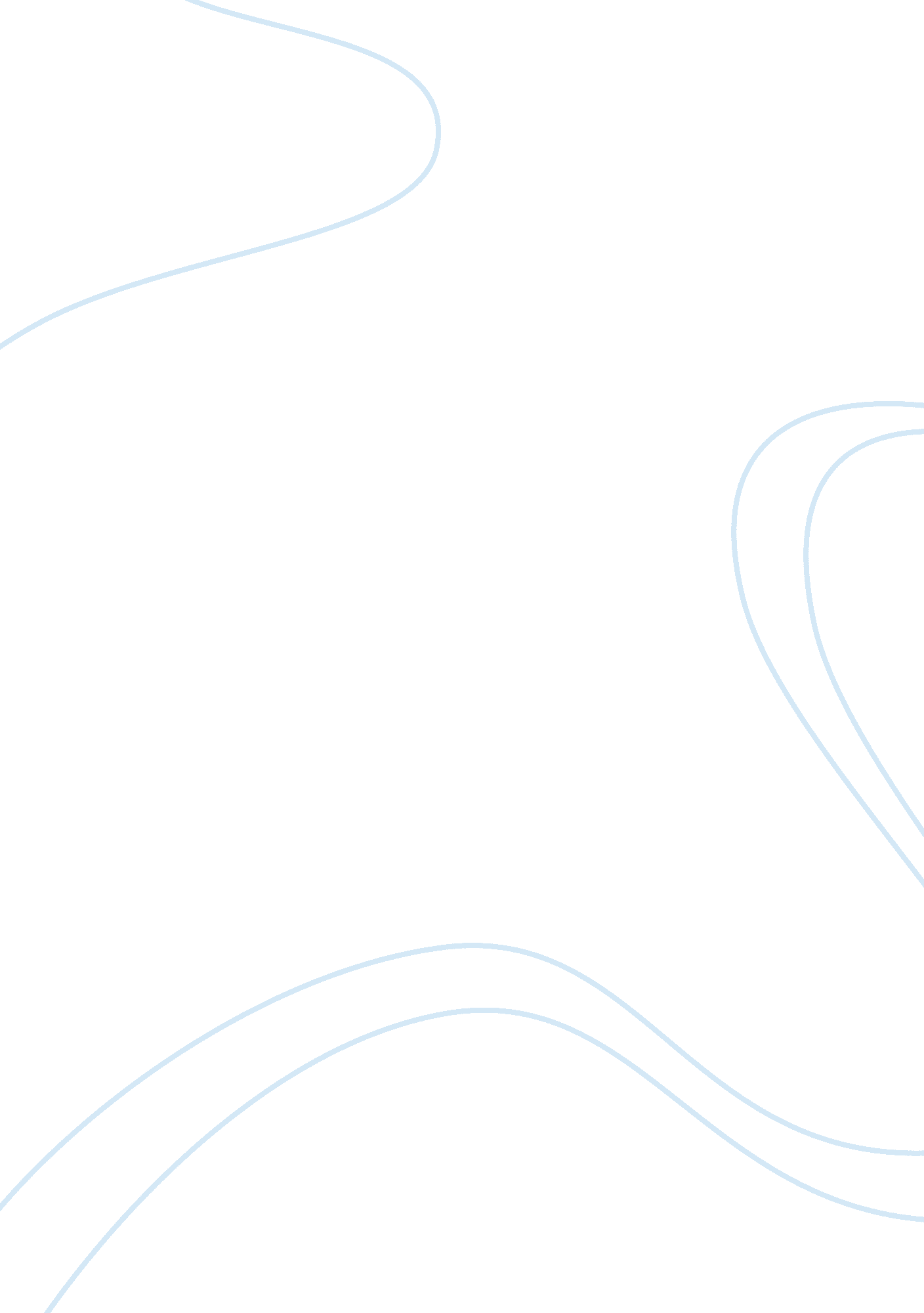 Who's the audienceLinguistics, English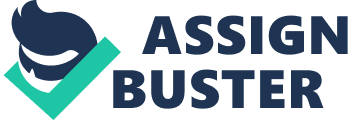 Audiences Audiences can vary according demographic factors, historical factors, interests, levels of education, culture, religion, and economic status. Normally, audiences share the same values and worldviews on specific matters and subjects especially audiences for written content. Young audiences will tend to develop interest on issues that may not engage the interest of elderly audiences. Similarly, urban audiences will develop interests in some subjects and themes that are peculiarly relevant to urban setting. Audiences for a paper may include people from all diversities who are particularly interested in the specific content of the paper. For instance, a paper on abortion may attract audience varying from students, policy makers, politicians, healthcare professionals religious groups among others. 